Smlouva o poskytování obratového bonusuuzavřená dle ustanovení § 1746 odst. 2 zákona č. 89/2012 Sb., občanský zákoník, v platném znění (dále též „ObčZ“)mezi těmito smluvními stranami:Ortho Front s.r.o.IČ: 03929876 DIČ: CZ03929876se sídlem: Bystrcká 612/15, Brno, 602 00zapsaná v obchodním rejstříku vedeném Městským soudem v Brně, oddíl C, vložka 87745 Zastoupena: Mgr. Igor Vychopeň, jednatelBankovní spojení: xxxxxxxxxxxxČíslo účtu : xxxxxxxxxxxx  (dále jen „dodavatel“)aKarlovarská krajská nemocnice a.s.se sídlem: Bezručova 1190/19, 360 01 Karlovy Vary IČ: 26365804zapsaná v obchodním rejstříku vedeném Krajským soudem v Plzni, oddíl B, vložka 1205 Zastoupena: MUDr. Josef März, předseda představenstva aIng. Jan Špilar, místopředseda společnosti Bankovní spojení: xxxxxxxxxxxxČíslo účtu: xxxxxxxxxxxx(dále jen „odběratel“) v tomto znění:Úvodní ustanovení1. Dodavatel a odběratel (dále též společně „smluvní strany“) jsou obchodními partnery, neboť na základě „Smlouvy o rámcových podmínkách dodávek zboží“ (dále jen Rámcová smlouva), dodavatel prodává odběrateli vybrané zboží (dále též „zboží") dle Přílohy č. 1, výše uvedené Rámcové Smlouvy. Toto zboží je určeno pro potřeby odběratele.Předmět smlouvy1. Předmětem této smlouvy je dohoda smluvních stran o poskytnutí obratového bonusu, a to ve výši a za podmínek stanovených dle této smlouvy. Dodavatel je povinen dodržovat veřejnoprávní ustanovení zákona o ochraně hospodářské soutěže. Smluvní strany se zavazují, že pokud by se objevilo důvodné podezření, že poskytování bonusů může vyvolat nebo vyvolává účinky omezení účinné hospodářské soutěže, budou podmínky bonusů stranami neodkladně upraveny.BonusDodavatel poskytne odběrateli obratový bonus (dále jen „bonus“) na odebrané zboží uvedeného v příloze č. 1, a to za níže uvedených podmínek a ve výši stanovené přílohou č. 2 této smlouvy.Dodavatel poskytne odběrateli bonus dle tohoto článku a přílohy č. 1 na základě vzájemně odsouhlaseného přehledu všech prodejů uskutečněných během bonusového období dle přílohy č. 1, a to v peněžité formě poukázáním příslušné částky na bankovní účet odběratele uvedený v záhlaví této smlouvy.V případě, že v průběhu bonusového období dojde k výpovědi této smlouvy nebo dojde k podstatné změně smlouvy, která bude mít vliv na výpočet bonusu, bude vypořádání mezi odběratelem a dodavatelem provedeno v aktuálním bonusovém období dle poměrné části. Bonusovým obdobím se rozumí jeden kalendářní rok a počíná plynout dnem uvedeným v příloze č. 1.Dodavatel uhradí na bankovní účet odběratele uvedený v záhlaví této smlouvy bonus vždy čtvrtletně na základě opravných daňových dokladů vystavovaných do 15 dnů po skončení příslušného kalendářního čtvrtletí (ročního) bonusového období, a to se splatností 60 dní od vystavení. Dnem zdanitelného plnění bude poslední kalendářní den čtvrtletí bonusového období. Smluvní strany připouštějí také možnost zápočtu bonusu proti fakturám vystaveným dodavatelem odběrateli.Prohlášení smluvních stranSmluvní strany shodně prohlašují, že účelem této smlouvy není reklama zboží ani poskytnutí daru či sponzorského příspěvku odběrateli, ani poskytnutí slevy z ceny zboží odebíraného odběratelem, ale poskytnutí bonusu závislého na množství zboží odebraného odběratelem.Smluvní strany dále shodně prohlašují, že účelem ani následkem této smlouvy není poskytnutí slevy či jiného plnění, které by zároveň bylo přímým nebo nepřímým hospodářským prospěchem osoby, která je členem statutárního nebo jiného rozhodovacího orgánu odběratele nebo která je v pracovním či jiném obdobném poměru k odběrateli.Smluvní strany dále shodně prohlašují, že plnění této smlouvy a poskytování bonusu není prostředek přesvědčování či motivace k používání zboží nebo k jakémukoli ovlivnění výsledků klinických hodnocení zboží či k přímému nebo nepřímému vlivu na přijímání jakýchkoli rozhodnutí týkajících se dodavatele.Závěrečná ustanoveníTato smlouva je vázaná na platnost a účinnost Rámcové smlouvy uvedené v čl.1. této smlouvy a automaticky zaniká dnem ukončení nebo zánikem Rámcové smlouvy uvedené v čl. I., odst.1. této smlouvy. Každá ze smluvních stran je oprávněna tuto smlouvu ukončit písemnou výpovědí. Výpovědní doba činí 3 (tři) měsíce a počíná běžet prvním dnem kalendářního měsíce následujícího po měsíci, ve kterém byla výpověď doručena druhé smluvní straně.Smluvní strany se bez ohledu na jiná ustanovení této smlouvy dohodly, že všechny přílohy této smlouvy jsou považovány za obchodní tajemství dodavatele, na které se dle § 3 odst. 2 písm. b) zákona o registru smluv nevztahuje povinnost uveřejnění.Případné spory vzniklé v souvislosti s touto smlouvou budou řešeny smírně dohodou. Pokud by taková dohoda nebyla možná, budou spory řešeny v souladu s platnou právní úpravou obecnými soudy.Smluvní strany se zavazují, že údaje vyplývající z předmětu plnění této smlouvy neposkytnou jakékoliv třetí straně, s výjimkou kontrolních orgánů, zpracovatelů účetnictví smluvních stran a auditorů.Na práva a povinnosti v této smlouvě blíže neupravené se přiměřeně použijí ustanovení občanského zákoníku.Tato smlouva je vyhotovena ve dvou stejnopisech s platností originálu, přičemž dodavatel a odběratel obdrží po jednom výtisku. V případě, že je tato smlouva je uzavřena v elektronické podobě, s připojením uznávaného elektronického podpisu oprávněných zástupců smluvních stran, je vyhotoveno jedno provedení této smlouvy.Změny a doplňky této smlouvy mohou být činěny pouze formou číslovaných písemných dodatků, podepsaných smluvními stranami, vyjma změn příloh, které mohou být měněny pouhým podpisem stran, a to z důvodu možnosti pružně reagovat na změny v dodávkách zboží. Přílohy musí obsahovat datum a období, po které jsou platné a účinné.Tato smlouva nabývá platnosti dnem jejího podpisu kupujícím a prodávajícím a účinnosti dnem uveřejnění v Registru smluv, dle § 6 Zák. č. 340/2015 Sb., o zvláštních podmínkách účinnosti některých smluv, uveřejňování těchto smluv a o registru smluv.Účastníci této smlouvy prohlašují, že si smlouvu před jejím podepsáním přečetli a že její obsah odpovídá jejich pravé, vážné a svobodné vůli, což stvrzují svými níže připojenými podpisyNedílnou součástí této smlouvy jsou i její přílohy: Příloha č. 1 – seznam zbožíPříloha č. 2 – obratový bonusV Brně, dne Dodavatel:Ortho Front s.r.o. Mgr. Igor Vychopeň JednatelV Karlových Varech, dneOdběratel:	.Karlovarská krajská nemocnice a.s.	Karlovarská krajská nemocnice a.s.MUDr. Josef März	Ing. Jan Špilarpředseda představenstva	místopředseda představenstvaPříloha č. 1 – seznam zboží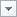 Příloha č. 2 – Obratový bonusDodavatel poskytne odběrateli obratový bonus z celkového objemu odebraného a vyfakturovaného zboží uvedeného v příloze č. 1, v cenách bez DPH takto:Bonusové období počíná plynout od 01.04.2023.Druh materiálu- 3 Zdravotnické prostředkySedmimístný kód (SÚKL)NázevFakturační cena bez DPH35014634ALU dlaha prsty	A135014634ALU dlaha prsty	A235014634ALU dlaha prsty	A335006075Břišní pás velikost I.35006075Břišní pás velikost II.35006075Břišní pás velikost III.35006075Břišní pás velikost IV.35006075Břišní pás velikost V.35006070Delbety35006093Desault35006094Gilchrist35006089Hlezno dlahy35006088Hlezno pelota35006083Koleno 20o35000612Páteřní ortéza vysoká (thorakolumb., popruhy)35006073Páteřní ortéza nízká (bederní s výztuhou)35000582Límec krční "Philadelphia"35006067Philadelphia Thuasne Ortel C Vario35006083Koleno 0st35001875Prst aponeuroza35006067Schantzův límec35006094Unifix ortéza ramene35006101Zápěstí35006098Zápěstí s palcem35006091Závěs horní končetiny35000626Hlezenní bandáž35006097Loket s limitací pohybu35013975Kolenní bandážVýše ročního obratu v Kč bez DPHBonus v %